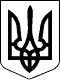 71 СЕСІЯ  ЩАСЛИВЦЕВСЬКОЇ СІЛЬСЬКОЇ РАДИ7 СКЛИКАННЯРІШЕННЯ27.07.2018 р.                                         №1128с. ЩасливцевеПро надання дозволу на розробку технічної документації із землеустрою щодо встановлення (відновлення) меж земельної ділянки в натурі (на місцевості)Розглянувши клопотання ТОВАРИСТВА З ОБМЕЖЕНОЮ ВІДПОВІДАЛЬНІСТЮ "УКРТАУЕР" (ідентифікаційний код юридичної особи – 36273480) щодо надання дозволу на розробку технічної документації із землеустрою щодо встановлення (відновлення) меж земельної ділянки в натурі (на місцевості) з метою подальшого отримання її в оренду, для будівництва та експлуатації споруди електрозв’язку, та надані документи враховуючі що на земельній ділянці розташована споруда електрозв’язку що належить заявникові на підставі Договору купівлі-продажу №АТМ15USU1049 від 16.03.2016 р. та попередній користувач земельної ділянки ТОВ "ЛАЙФСЕЛЛ" має наміри щодо припинення права оренди на неї у відповідності до направленого сільській раді клопотання вих. №KN2004/3 від 10.07.2018 р. зареєстрованого сільською радою за №09/02.01-533 від 19.07.2018 р., керуючись приписами Законів України "Про оренду землі", ст. 55 Закону україни "Про землеустрій", ст. ст. 12, 93, 122, 124 Земельного кодексу України, ст. 26 Закону України "Про місцеве самоврядування в Україні", сесія Щасливцевської сільської радиВИРІШИЛА:1. Надати ТОВАРИСТВУ З ОБМЕЖЕНОЮ ВІДПОВІДАЛЬНІСТЮ "УКРТАУЕР" (ідентифікаційний код юридичної особи – 36273480) дозвіл на розробку технічної документації із землеустрою щодо встановлення (відновлення) меж земельної ділянки в натурі (на місцевості) для подальшої передачі її в оренду з метою будівництва та експлуатації споруди електрозв’язку – вежі, земельної ділянки з кадастровим номером 6522186500:22:003:0017, площею ., код цільового призначення 13.01. (для розміщення та експлуатації об’єктів і споруд телекомунікацій) розташованої по вул. Виноградна, 20-В в с. Генічеська Гірка Генічеського району Херсонської області.2. Контроль за виконанням цього рішення покласти на Постійну комісію Щасливцевської сільської ради з питань регулювання земельних відносин та охорони навколишнього середовища.Сільський голова                                                      В.О. Плохушко